УТВЕРЖДАЮ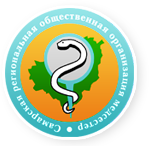 Президент СРООМС___________Косарева Н.Н.«    «__________20  г
План работы специализированной  секции  Самарской региональной общественной организациимедицинских сестер«Сестринское дело в онкологии»на 2018 год Председатель специализированной секции СРООМС «Сестринское дело в онкологии»                             Блинова О.К.№п/пМероприятияСрокисполненияОтветственный ВыполненоОрганизационные мероприятия, повышение квалификацииОрганизационные мероприятия, повышение квалификацииОрганизационные мероприятия, повышение квалификацииОрганизационные мероприятия, повышение квалификацииОрганизационные мероприятия, повышение квалификации1Ведение учетно-отчетной документациив течение годаБлинова О.К.2Участие в конференциях, семинарах, мастер-классах, обмен опытом практических навыков, сотрудничество с ЛПУ Самарской области в течение годаЧлены секции3Заседание членов секцииПредседатель, члены секции4Составление плана на 2019гноябрьБлинова О.К.5Научно практическая конференция «Новые технологии в онкологии» декабрьЧлены секцииИздательская деятельностьИздательская деятельностьИздательская деятельностьИздательская деятельностьИздательская деятельность1Разработка буклетов, брошюр для населения по профилактике, реабилитации онкологических заболеванийВ течение года Коневская Т.В.2Написание статей, тезисов  в течение годаИнформационная деятельностьИнформационная деятельностьИнформационная деятельностьИнформационная деятельностьИнформационная деятельность1Участие  в профилактических мероприятиях в рамках месяца  борьбы с раком кожимайКоневская Т.В.2Участие  в профилактических мероприятиях в рамках месяца  борьбы с раком молочной железыоктябрьКоневская Т.В.3Участие в работе «Школы пациента» ГБУЗ СОКОДв течение годаКоневская Т.В.Синева Т.В.4Проведение совместной работа с образовательными учреждениями г.о.Самары по профилактике онкологических заболеваний и пропаганде здорового образа жизнив течение годаКоневская Т.В.5Участие  во Всемирном Дне борьбы с раком4 февраляКоневская Т.В.6Предоставление информациии в СРООМСв течение годаБлинова О.К.7Разработка СОП при проведении химиотерапии в течение годаЧлены секцииУчастие в мероприятиях СМПОУчастие в мероприятиях СМПОУчастие в мероприятиях СМПОУчастие в мероприятиях СМПОУчастие в мероприятиях СМПО1Обмен практическим, профессиональным опытом в течение года.Блинова О.К.